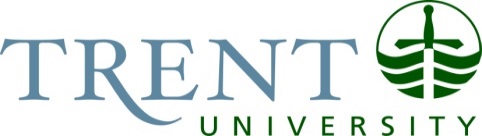 Trent University in Peterborough invites applications for a tenure-track position in the Chemistry Department at the rank of assistant professor in the field of analytical chemistry. The position is intended to start July 1, 2024, subject to budgetary approval. Applications are invited in all areas of analytical chemistry although individuals with expertise in environmental chemistry are particularly encouraged to apply. The Department has vibrant research programs in material science, catalysis, inorganic chemistry, organic chemistry, analytical chemistry, environmental chemistry, and biochemistry. The successful candidate will have the opportunity to make extensive use of the state-of-the-art analytical research facilities at the Trent University Water Quality Centre to support their research.A Ph.D. degree in chemistry, or a directly related discipline, is required. We expect the successful candidate to develop a robust, externally funded research program in analytical chemistry. Potential for research success will be evaluated based on a strong publication record, relevant post-doctoral experience, fit with existing faculty and infrastructure, and a submitted research proposal. The potential for high-caliber teaching and mentorship in analytical chemistry or instrumental chemistry at the undergraduate level is an asset. The successful candidate will actively recruit and supervise graduate students in either the Materials Science or Environmental & Life Sciences graduate programs and contribute to service at the departmental and university level as required by the departmental practices and the Trent University Faculty Association collective agreement. The successful candidate will teach courses in analytical and instrumental analytical chemistry at the undergraduate and graduate levels.Candidate's applications should include the following:A curriculum vitae (including confirmation to legally work in Canada)A concise research proposal of no more than five pagesA statement of teaching experience and philosophyThe names, email addresses, and telephone numbers of three referees willing to write on the candidate’s behalf. Applicants may also submit a self-identification form as part of their application package.Please send applications as a single PDF to chemistry@trentu.ca, attention Professor Steven Rafferty, Chair, Chemistry Department. The deadline for the receipt of applications is October 13, 2023.Trent University is located on the treaty and traditional territory of the Mississauga Anishinaabeg in the beautiful Kawartha region of Ontario and is directly located on the Otonabee river, part of the larger Trent-Severn waterway. The city of Peterborough itself is a vibrant cultural center of the area and is the home of many restaurants, music venues, parks, as well as the Canadian Canoe Museum. The city and university are within minutes of hiking and water activities. Trent University is directly accessible by GO Transit to the Greater Toronto Area and is within two hours of downtown Toronto.Trent University is committed to creating a diverse and inclusive campus community. All qualified candidates are encouraged to apply; however, Canadian citizens and permanent residents will be given priority. Preference will be given to candidates from underrepresented groups including women, Indigenous People (First Nations, Inuit and Métis), persons with disabilities, members of visible minorities or racialized groups and LGBTQ2+ people. Trent University offers accommodation for applicants with disabilities in its recruitment processes. If you require accommodation during the recruitment process or require an accessible version of a document/publication, please contact srafferty@trentu.ca.While all applicants are thanked for their interest and applications to this position, only those selected for an interview will be contacted.